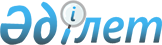 Об утверждении тарифов на сбор, вывоз, захоронение и утилизацию коммунальных отходов по Созакскому району
					
			Утративший силу
			
			
		
					Решение Созакского районного маслихата Южно-Казахстанской области от 26 июня 2015 года № 267. Зарегистрировано Департаментом юстиции Южно-Казахстанской области 21 июля 2015 года № 3252. Утратило силу решением Созакского районного маслихата Южно-Казахстанской области от 19 января 2016 года № 320      Сноска. Утратило силу решением Созакского районного маслихата Южно-Казахстанской области от 19.01.2016 № 320.

      В соответствии с подпунктом 2) статьи 19-1 Экологического кодекса Республики Казахстан от 9 января 2007 года, подпунктом 15) пункта 1 статьи 6 Закона Республики Казахстан от 23 января 2001 года «О местном государственном управлении и самоуправлении в Республике Казахстан» Созакский районный маслихат РЕШИЛ:



      1. Утвердить прилагаемые тарифы на сбор, вывоз, захоронение и утилизацию коммунальных отходов по Созакскому району.



      2. Настоящее решение вводится в действие по истечении десяти календарных дней после дня его первого официального опубликования. 

      

      Секретарь районного маслихата              Б.Байғараев      

      Приложение к решению

      Созакского районного маслихата

      от 26 июня 2015 года № 267 

Тарифы на сбор, вывоз, захоронение и утилизацию коммунальных отходов по Созакскому району
					© 2012. РГП на ПХВ «Институт законодательства и правовой информации Республики Казахстан» Министерства юстиции Республики Казахстан
				№

п/пНаименованиеРасчетная единицаЦена, в Тенге1Тарифы на сбор, вывоз коммунальных отходов1.1Домовладения благоустроенные1 домовладение1001.2Домовладения неблагоустроенные1 домовладение1001.3Юридические лица1 кубический метр21702Тарифы на захоронение и утелизацию коммунальных отходов2.1Для физических лиц1 кубический метр1002.2Для юридических лиц1 кубический метр1646